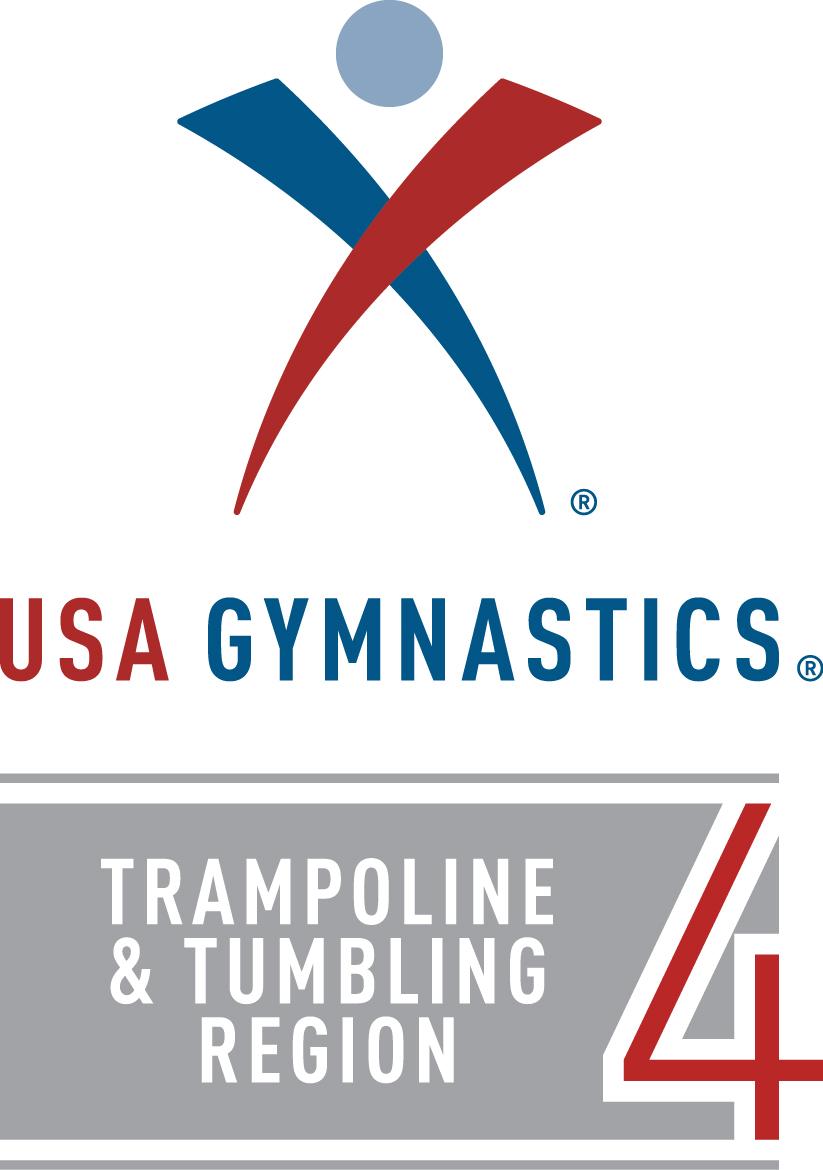 Dear Applicant, Thank you for your interest in the Region 4 Trampoline and Tumbling Scholarship. It is our pleasure to offer you this opportunity to pursue your academic goals while continuing to pursue athletic excellence in our sport. A portion of the room rebates from the Region 4 Championships funds this scholarship. Eligibility for ScholarshipsAll athletes must have competed within the region for one full season prior to funds being available.  A Season includes: prior year’s Regional Championships, 2 eligibility meets, (2 of the following: State Meet, Winter Classic, Elite Challenge, Stars & Stripes), Region 4 Championships, and Nationals.  After doing this, funding will be available.Must have participated at Regional Championships in order to receive funding.  If an Elite athlete chooses not to compete at Regional Championships due to injury or upcoming competition, they must still attend the Region 4 Championships and participate by Judging, Handing out Awards, or Volunteering.  The only exceptions will be: athletes that are attending an international competition to earn points for National team and family conflicts such as sibling or parental weddings will be considered on a case-by-case basis WITH NOTIFICATION PRIOR TO REGIONALS AND PRIOR APPROVAL OF NON-PARTICIPATION BY THE BOARD.  Medical excuses and other activities will not be accepted.If an athlete leaves the region and returns, they must compete within the region for a full season in order to be eligible for travel grants.Academic Funding Criteria:Must meet all Eligibility Requirements listed above.Athlete must be 17 year or olderStudent at an accredited college or university.Athlete must be competing at the time of the award (½ of the award will be sent for fall semester and ½ for the spring semester)GPA 2.5 or higherAthlete must be Level 10 or higherPlease complete the application form and provide the following to be considered for a Trampoline and Tumbling scholarship: (may be copies of those used for USA Gymnastics Application)A two/three-page essay written in formal paragraph form. Spelling and grammar will be considered in selecting the top essays. Style and creativity will also be taken into account. This essay should describe academic goals, career goals, athletic goals, impact of the sport, etc. Include any other extracurricular activities, athletic or academic, volunteer work, etc. Letter(s) of recommendation: At least one letter of recommendation from each of the following: A USAG member not affiliated with your team. A letter of recommendation from an academic source, i.e. teacher, professor, counselor, etc. Previous two years academic transcripts. Upon completion of the application, scan all documents required above and email to usagttregioniv@gmail.com . Applications that are incomplete or received after the April 1 deadline will not be considered. Please email Region 4 Chairs at usagttregioniv@gmail.com to receive a MS Word version of the application or use the PDF writeable version (National Office T&T Scholarship form) on the USA Gymnastics website.Region 4 TRAMPOLINE AND TUMBLING SCHOLARSHIP APPLICATION NAME: ________________________________________________________ USA Gym#:____________________________________________________ ADDRESS: _____________________________________________________ CITY, STATE, ZIP: _______________________________________________ SSN: _________________________ DOB: ___________________________ PHONE (DAY):_________________ PHONE (EVENING):_________________ Email: _________________________________________________________HIGH SCHOOL (include city and state):______________________________ Year Graduated:______________________G.P.A._____________________ UNDERGRADUATE INSTITUTION: __________________________________ Major: _______________Expected Graduation Date: _______G.P.A._______ Full Time (> 12 credit hours) ☐ Part Time (< 12 hours) ☐
GRADUATE INSTITUTION: ________________________________________ Major: _______________Expected Graduation Date: _______G.P.A._______ CURRENT COMPETITION LEVEL: TRAMPOLINE_____________DMT____________TUMBLING____________ NATIONAL/INTERNATIONAL EVENT COMPETITION RESULTS LAST TWO YEARS: Name of Competition, Place on each event competed, level of each event competed. (Include additional pages as needed) ______________________________________________________________ ______________________________________________________________ ______________________________________________________________ ______________________________________________________________ ______________________________________________________________ ______________________________________________________________ ______________________________________________________________ STATEMENT OF FINANCIAL NEED Please note: If awarded any scholarship, you will be asked to submit your most recent tax forms (W2’s) to verify your income information. If you leave a blank, if it is in your best interest to explain why in the space provided, attach extra pages if necessary. Please also explain any special circumstances, such as multiple students in college, medical bills, or any other situation that would assist the panel to understand your financial need. Income
Student’s Wages/Salary (Current year W2 & 1099):__________________________ Academic Loans: _______________________________________________Scholarships: __________________________________________________ Organizations scholarships come from?	________________________________________________________	________________________________________________________	________________________________________________________Other Income: _________________________________________________ 	Do you receive monthly funding from USA Gymnastics? yes no	Amount: _______________Total Income: __________________________________________________ Expense Tuition and Fees: ______________________________________________
Per Credit Hour: _______________________________________________ Fees: _________________________________________________________ Housing (annualized): ___________________________________________ Board (Food/Utilities if not including in housing cost): __________________ Transportation: ________________________________________________ Training (annualized): ___________________________________________ Competition (annualized): ________________________________________ Other expenses (cell phone, school supplies, books, etc.): ______________________________________________________________ ______________________________________________________________ ______________________________________________________________ Total Expense: _________________________________________________ The application is only appropriate for the current year’s Deadline. All Scholarship Award money must be used in the school year after the award is presented or it is subject to forfeit. The application must be in the Region 4 office on or before April 1. Any incomplete applications will not be considered for scholarship. ALL APPLICATIONS MUST BE TYPED. Handwritten applications will not be accepted. 1. I hereby certify that the statements and information in this application form are true and correct to the best of my knowledge and belief, and I authorize Region 4 USA Gymnastics to investigate all statements or other information contained in this application form and any attachments submitted with it. 2. I understand and agree that any misrepresentation, falsification or material omission of information on this application may result in failure to receive a scholarship. SIGNATURE_________________________________________________ DATE_______________________________________________________ PARENT/GUARDIAN (if under 18 years old)________________________ DATE ______________________________________________________ If you are chosen as a scholarship winner, the money will be sent directly to your college or University.  Please provide the following information so we know where to send the funds. If this information is not provided, we will not be able to send payment.University Name: ____________________________________________________Your Student ID: ____________________________________________________Account number if that is needed for payment: _____________________________What office at the University handles outside scholarships?__________________________________________________________________Who is the contact in that office?Name: _____________________________________________________________Phone number: ______________________________________________________Email address: _______________________________________________________University address to send payment to: ____________________________________________________________________________________________________________________________________Any Additional Information that we may need to include with payment: ____________________________________________________________________________________________________________________________________Please attach a copy of the University’s W-9.